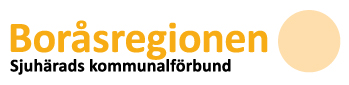 Rekvisition, läges- och slutrapport för projekt beviljade medel 2023	   Projektnamn:	     	Rekv.period:	     	Organisation:	     	Projektledare:	     	Telefon:	     	E-post:	     	Diarienummer:	     	Plus-/Bankgiro:	     	Lägesrapport:	 Besvara fråga 1 till 5, ekonomi (13 till 15) samt bifoga bokföringsunderlag	Slutrapport:	 Besvara fråga 1 till 12, ekonomi (13 till 15) samt bifoga bokföringsunderlagAnge om det är första, andra, tredje eller fjärde rekvisitionen för året:      FöreskrifterDenna mall används till rekvirering, läges- och slutrapport för projekt som har beviljats medel från Boråsregionen Sjuhärads kommunalförbund. Utgå alltid från beslut, tillhörande villkorsbilaga samt beviljad ansökan när medel rekvireras och projekt rapporteras. Delrekvirering och lägesrapportering ska ske minst en gång i halvåret. Projektägare ansvarar för att inkomma med delrekvisition och lägesrapport senast två månader efter aktuell rekvisitionsperiods slut. Om projekt så önskar kan rekvisition och lägesrapportering även ske kvartalsvis. Slutrekvirering och slutrapportering ska ske senast två månader efter projektperiodens slut. Inga medel kan utbetalas i förskott.  För att rekvisitionen ska godkännas och medel utbetalas måste följande vara uppfyllt:Bifoga alltid bokföringsunderlag som styrker upparbetade kostnader i form av resultatrapport och huvudbok samt eventuella rapporter eller liknande som framarbetats i projektet. Resultatrapporten ska spegla rekvisitionen.Vid direktfinansiering ska ett avstämningsunderlag bifogas där värdet specificeras. Projektmedlen för kultur måste motfinansieras med motsvarande andel kommunala medel i form av offentlig direktfinansiering enligt finansieringsprincipen 50/50 på totalen (Väsentligt för att påvisa uppväxlingseffekter). Informera alltid skriftligt vid avvikelser då medel inte kan betalas ut till projekt som inte följer plan. Rekvisitioner och lägesrapporter ska skickas i underskrivet original till Boråsregionen, Skaraborgsvägen 1A, 506 30 Borås. En digital kopia av rekvisitionen ska även skickas till info@borasregionen.se, med ”Rekvisition + projektnamn och diarienummer” i rubrikhuvudet. Utbetalning sker mot fullständiga rekvisitionshandlingar 30 dagar netto. Lägesrapport (1 till 5)2. Avvikelser från ursprunglig ansökan	Ja  Nej  Om ja, beskriv avvikelser från ansökan. Ange hur avvikelserna påverkar projektgenomförandet (konsekvenser) samt vilka åtgärder som krävts.Om ja, har avvikelserna meddelats kommunalförbundet och på vilket sätt? Notera att revideringar av beviljade projekt görs endast i undantagsfall och skall godkännas av Boråsregionen.  3. Projektgenomförande (genomförda aktiviteter utifrån projektets syfte och mål)	Beskriv sammanfattat hur projektet har arbetat för att uppnå angivet syfte och mål i beviljad ansökan. Projektinnehållet, dess aktiviteter och arbetssätt har beskrivits i ansökan under punkt 11. 
      4. Informationsskyldighet	Omnämns regionen och kommunalförbundet som medfinansiär? Ja  Nej Ge exempel på hur det framgått att projektet erhållit stöd från Västra Götalandsregionen och Boråsregionen (broschyrer, fotografier eller tidningsurklipp kan bifogas). 5. Bilagor	Ange vilka bilagor som bifogas, t ex deltagarlistor, skrifter som projektet författat, tryckt material, webbsidor, tidningsurklipp etc. Bokföringsunderlag är obligatoriskt.Slutrapport (6–12)6. Resultat och effekt	Beskriv vilka resultat och effekter som projektet bidragit till. Ange även resultat och effekter som inte förväntades när ansökan togs fram.7. Mätbara mål	Redovisa måluppfyllelsen utifrån angivna mätbara mål i ansökan (punkt 8. Mål). Ange även orsak till om något mål inte har uppnåtts.Kommentar8. Sjuhäradsperspektiv 	Beskriv hur projektet arbetat för ett långsiktigt och tydligt Sjuhäradsperspektiv, dvs hur projektet bidragit till gemensam nytta för kommunerna i Sjuhärad.  9. Horisontella kriterier - miljö/jämställdhet/integration/tillgänglighet	Beskriv hur projektet aktivt arbetat för de horisontella kriterierna. 10. Uppföljning, utvärdering och resultatspridning 	Beskriv hur projektet har följts upp och utvärderats samt dess resultat. Ange även hur projektets resultat har spridits. Bifoga eventuella utvärderingsrapport etc.11. Verksamhet efter projekttiden (långsiktighet)	Ange hur projektet kommer att utvecklas efter projektperioden utifrån visionen. Ange framtida verksamhetsform och huvudman. 12. Generella lärdomar 	Ange generella lärdomar, t ex vad som fungerat bra och mindre bra beträffande arbetssätt eller projektinnehåll osv.Ekonomi (13–15)13. Kostnader14. Finansiering	Offentliga medfinansiärer ska anges med namn. Privat medfinansiering kan anges utifrån typ av finansiering 
(t ex deltagaravgift, sponsring etc).15. Ekonomisk fördjupning (kommentarer till den ekonomiska redovisningen och ev avvikelser)	Underskrift behörig firmatecknareHärmed intygas att uppgifter som lämnats i rekvisitionen inklusive bilagor är riktiga. Uppgifterna har hämtats från en projektredovisning som uppfyller kraven i Boråsregionens villkorsbilaga. Boråsregionen har rätt att vid behov ta del av originalverifikationer samt i övrigt granska projektverksamheten. 	  Ankomst1. InriktningAnge inom vilket fokusområde i Utvecklingsstrategi för Sjuhärad eller målområde från Kulturplan för Boråsregionen som projektet beviljats medel inom.  Mätbara målEnligt ansökan (antal)Utfall (antal)KostnadsslagKonton i bokföringsunderlagSpecificera under vilka kontonummer i bifogat bokföringsunderlag som kostnad bokförts Kostnader denna rekvisitionBeslut fördelning innevarande årEnligt beslutLönekostnader Lönekostnader för personer som är anställda av projektägaren och direkt deltar i projektarbetet. 
Lönen ska motsvara den anställdes ordinarie lön inklusive sociala avgifter. Observera att OH-kostnader inte ska ingå i denna post. Se ”Övrigt”.Externa tjänster (direktfinansierade offentliga)Beräknad nedlagd tid och löne-kostnader för offentligt anställd personal som arbetar inom projektet, som inte är anställd av projektägaren utan av annan offentlig organisation. Kostnaden belastar inte projektägarens bok-föring. Lönen ska motsvara ordinarie lön inkl. sociala avgifter.Externa tjänster (direktfinansierade privata) Beräknad nedlagd tid och lönekostnader för personer som arbetar i projektet men inte  anställd. Obetalt arbete värderas till högst 330kr/h.Externa tjänster 
(köpta tjänster) Kompetens som köps in utifrån, t ex konsulter och föreläsare. Resor Övrig kommunikation T ex telefon, porto, datakommunikation osv.MarknadsföringT ex trycksaker osv.Lokaler T ex hyra för kontor eller annan lokal i samband med seminarier och även andra lokaler som projektet disponerar.ÖvrigtT ex OH-kostnader (organisations-gemensamma kostnader som städ, försäkring, ekonomiadm, IT-adm mm). Observera att kostnadsslaget får utgöra max 10 % av total projekt-kostnad. Kostnader för intern representation och alkohol är inte stödbara. Summa totala kostnader00Summa medel att rekvirera denna rekvisitionBeslut fördelning innevarande årEnligt beslut Offentlig kontantfinansieringBoråsregionen 
Här fyller ni i belopp ni vill rekvirera för denna periodOffentlig direktfinansiering
Privat kontantfinansieringPrivat direktfinansiering (tex ideellt arbete)Summa total finansiering00UnderskriftDatumNamnförtydligandeNamnförtydligande